УТВЕРЖДЕН приказом ПредседателяКонтрольно-счетной комиссиимуниципального образованияБогучанский районот «__» _________ 20__ года № ____ СТАНДАРТ ВНЕШНЕГО МУНИЦИПАЛЬНОГО ФИНАНСОВОГО КОНТРОЛЯ«ПРОВЕДЕНИЕ ЭКСПЕРТНО-АНАЛИТИЧЕСКОГО МЕРОПРИЯТИЯ»СодержаниеОбщие положения1.1. Стандарт внешнего муниципального финансового контроля «Проведение экспертно-аналитического мероприятия» (далее – Стандарт) разработан на основании статьи 49 Устава Богучанского района, положения о Контрольно-счетной комиссии муниципального образования Богучанский район, утвержденного решением Богучанского районного Совета депутатов от 24.11.2011 № 16/1-179 (далее – Положение) и Регламента Контрольно-счетной комиссии муниципального образования Богучанский район (далее – Регламент). 1.2. Стандарт разработан на основе стандарта финансового контроля СФК 2 «Проведение экспертно-аналитического мероприятия» (утвержден приказом Председателя Счетной палаты Красноярского края от 29.02.2012 № 10). 1.3. Целью Стандарта является установление общих правил и процедур проведения Контрольно-счетной комиссией муниципального образования Богучанский район (далее – Контрольно-счетная комиссия) экспертно-аналитических мероприятий. 1.4. Задачами Стандарта являются: - определение содержания, принципов и процедур проведения экспертно-аналитического мероприятия; - установление общих требований к организации, подготовке к проведению, проведению и оформлению результатов экспертно-аналитического мероприятия. Общая характеристика экспертно-аналитического мероприятия2.1. Экспертно-аналитическое мероприятие представляет собой организационную форму осуществления экспертно-аналитической деятельности Контрольно-счетной комиссии, посредством которой обеспечивается реализация задач, функций и полномочий Контрольно-счетной комиссии в сфере муниципального финансового контроля. 2.2. Предметом экспертно-аналитического мероприятия являются организация и функционирование бюджетной системы, организация бюджетного процесса района, формирование и использование бюджетных средств района, а также законодательное регулирование и деятельность в сфере экономики и финансов, в том числе влияющие на формирование и исполнение районного бюджета, муниципальное имущество, имущество, используемое при реализации переданных государственных полномочий.  2.3. Объектами экспертно-аналитического мероприятия являются органы местного самоуправления и муниципальные органы, муниципальные учреждения и муниципальные предприятия района, а также иные организации, если они используют имущество, находящееся в муниципальной собственности района.2.4. Экспертно-аналитическое мероприятие должно быть основано на: объективности – осуществляться с использованием обоснованных фактических документальных данных, полученных в установленном законодательством порядке, и обеспечивать полную и достоверную информацию по предмету мероприятия; системности – представлять собой комплекс экспертно-аналитических действий, взаимоувязанных по срокам, охвату вопросов, анализируемым показателям, приемам и методам;результативности – организация мероприятия должна обеспечивать возможность подготовки выводов, предложений и рекомендаций по предмету мероприятия.  Организация экспертно-аналитического мероприятия3.1. Экспертно-аналитическое мероприятие проводится на основании плана работы Контрольно-счетной комиссии на текущий год. 3.2. Экспертно-аналитическое мероприятие проводится на основе информации и материалов, получаемых по запросам, и (или) при необходимости непосредственно по месту расположения объектов мероприятия в соответствии с программой проведения данного мероприятия. 3.3. Организация экспертно-аналитического мероприятия включает три этапа, каждый из которых характеризуется выполнением определенных задач: - подготовка к проведению экспертно-аналитического мероприятия; - проведение экспертно-аналитического мероприятия; - оформление результатов экспертно-аналитического мероприятия.  На этапе подготовки к проведению экспертно-аналитического мероприятия проводится подготовка, и утверждение программы (единой программы) проведения контрольного мероприятия; оформление и подписание приказа Председателя Контрольно-счетной комиссии; подписание запросов о предоставлении информации; подписание уведомления о проведении мероприятия (при необходимости); разработка и утверждение плана проведения мероприятия; подписания удостоверения на право проведения мероприятия и оформление командировочных удостоверений (при необходимости). Сроки начала экспертно-аналитического мероприятия устанавливаются приказом Председателя Контрольно-счетной комиссии. На этапе проведения экспертно-аналитического мероприятия осуществляется сбор и исследование фактических данных и информации по предмету экспертно-аналитического мероприятия в соответствии с его программой. Результаты данного этапа фиксируются в рабочей документации экспертно-аналитического мероприятия. На этапе оформления результатов экспертно-аналитического мероприятия осуществляется подготовка заключения о результатах экспертно-аналитического мероприятия, а также, при необходимости, проектов информационных писем Контрольно-счетной комиссии. Продолжительность проведения каждого из указанных этапов зависит от особенностей предмета экспертно-аналитического мероприятия. 3.4. Общую организацию экспертно-аналитического мероприятия осуществляет сотрудник Контрольно-счетной комиссии, ответственный за его проведение в соответствии с планом работы Контрольно-счетной комиссии. Для непосредственного проведения экспертно-аналитического мероприятия формируется рабочая группа. Руководителем рабочей группы является Председатель Контрольно-счетной комиссии. В исключительных случаях по решению Председателя Контрольно-счетной комиссии руководителем рабочей группы может быть назначено иное должностное лицо. 3.5. В экспертно-аналитическом мероприятии не имеют права принимать участие должностные лица Контрольно-счетной комиссии и иные работники аппарата Контрольно-счетной комиссии, состоящие в родственной  связи с руководством объектов экспертно-аналитического мероприятия (они обязаны заявить о наличии таких связей). Запрещается привлекать к участию в экспертно-аналитическом мероприятии должностных лиц Контрольно-счетной комиссии, которые в исследуемом периоде были штатными сотрудниками одного из объектов экспертно-аналитического мероприятия. В случае если в ходе подготовки к проведению и проведения экспертно-аналитического мероприятия планируется использование сведений, составляющих государственную тайну, в данном мероприятии должны принимать участие должностные лица Контрольно-счетной комиссии и иные работники аппарата Контрольно-счетной комиссии, имеющие оформленный в установленном порядке допуск к таким сведениям. 3.6. К участию в экспертно-аналитическом мероприятии могут привлекаться при необходимости на договорной основе негосударственные аудиторские фирмы и отдельные специалисты (далее - внешние эксперты) в порядке, установленном статьей 5.2.4 Регламента. Привлечение внешних экспертов осуществляется посредством: -выполнения внешним экспертом конкретного вида и определенного объема работ на основе заключенного с ним муниципального контракта или договора возмездного оказания услуг;  -включения внешних экспертов в состав исполнителей экспертно-аналитического мероприятия для выполнения отдельных заданий, проведения экспертиз и подготовки экспертных заключений. 3.7. В ходе подготовки к проведению и проведения экспертно-аналитического мероприятия формируется рабочая документация мероприятия, к которой относятся документы (их копии) и иные материалы, получаемые от объектов экспертно-аналитического мероприятия, других государственных органов, организаций и учреждений, а также документы (справки, расчеты, аналитические записки и т.д.), подготовленные должностными лицами Контрольно-счетной комиссии самостоятельно на основе собранных фактических данных и информации. Сформированная рабочая документация включается в дело экспертно-аналитического мероприятия и систематизируется в нем в порядке, отражающем последовательность осуществления процедур подготовки к проведению и проведения мероприятия. Подготовка к проведению экспертно-аналитического мероприятия4.1. Подготовка к проведению экспертно-аналитического мероприятия включает осуществление следующих действий: -подготовка и утверждение программы (единой программы) проведения экспертно-аналитического мероприятия; -оформление и подписание приказа Председателя Контрольно-счетной комиссии; -подписание запросов о предоставлении информации; -подписание уведомления о проведении контрольного мероприятия (при необходимости); -разработка и утверждение плана проведения мероприятия; -подписание удостоверения на право проведения мероприятия (при необходимости); -оформление командировочных удостоверений (при необходимости). 4.2. Изучение предмета и объектов экспертно-аналитического мероприятия проводится на основе полученной информации и собранных материалов. Информация по предмету экспертно-аналитического мероприятия при необходимости может быть получена путем направления в установленном порядке в адрес руководителей объектов экспертно-аналитического мероприятия, других государственных органов, организаций и учреждений запросов Контрольно-счетной комиссии о предоставлении информации.  Форма запроса Контрольно-счетной комиссии о предоставлении информации приведена в приложении 1 к пункту 4.2 Стандарта. 4.3. По результатам изучения предмета и объектов экспертно-аналитического мероприятия определяются цели и вопросы мероприятия, методы его проведения, а также объем необходимых аналитических процедур. Формулировки целей должны четко указывать, решению каких исследуемых проблем или их составных частей будет способствовать проведение данного экспертно-аналитического мероприятия. По каждой цели экспертно-аналитического мероприятия определяется перечень вопросов, которые необходимо изучить и проанализировать в ходе проведения мероприятия. Формулировки и содержание вопросов должны выражать действия, которые необходимо выполнить для достижения целей мероприятия. Вопросы должны быть существенными и важными для достижения целей мероприятия. 4.4. По результатам изучения предмета и объектов экспертно-аналитического мероприятия разрабатывается программа проведения экспертно-аналитического мероприятия, которая должна содержать следующие данные: основание проведения мероприятия; предмет и перечень объектов мероприятия; цели и вопросы мероприятия; критерии оценки эффективности по каждой цели (в аудите эффективности); сроки начала и окончания проведения мероприятия; состав ответственных исполнителей мероприятия и сроки представления заключения на рассмотрение Председателю Контрольно-счетной комиссии. 4.5. Подготовка и утверждение программы проведения экспертно-аналитического мероприятия осуществляется в порядке, установленном статьей 5.1.2 Регламента. Форма программы проведения экспертно-аналитического мероприятия приведена в приложении 2 к пункту 4.5 Стандарта. 4.6. В случае проведения экспертно-аналитического мероприятия, охватывающего вопросы, входящие в компетенцию двух и более руководителей рабочих групп готовится единая программа проведения экспертно-аналитического мероприятия. В единой программе проведения экспертно-аналитического мероприятия в дополнение к данным, определенным пунктом 4.4. Стандарта, указываются следующие сведения: руководители, ответственные за проведение мероприятия; сроки работы групп; сроки предоставления руководителями рабочих групп справок (в случае выходы на объект) и заключений; сроки обобщения представленных руководителями заключений и подготовка на их основе сводного заключения; сроки внесения на рассмотрение Председателю сводного заключения. Форма единой программы проведения экспертно-аналитического мероприятия приведена в приложении 3 к пункту 4.6 Стандарта. 4.7. В процессе проведения экспертно-аналитического мероприятия в его программу (единую программу) могут быть внесены изменения, утверждаемые в соответствии с порядком, которым данная программа утверждалась. 4.8. После утверждения программы проведения экспертно-аналитического мероприятия осуществляется подготовка плана проведения экспертно-аналитического мероприятия. В случае утверждения единой программы проведения экспертно-аналитического мероприятия разрабатывается единый план проведения экспертно-аналитического мероприятия.  План (единый план) проведения экспертно-аналитического мероприятия содержит распределение конкретных заданий по выполнению программы (единой программы) проведения мероприятия между исполнителями мероприятия с указанием содержания работ (процедур) и сроков их исполнения. План (единый план) проведения экспертно-аналитического мероприятия не должен содержать сведений, составляющих государственную тайну. План (единый план) проведения экспертно-аналитического мероприятия подписывается и доводится до сведения всех исполнителей мероприятия. План проведения экспертно-аналитического мероприятия утверждается и подписывается Председателем Контрольно-счетной комиссии. Формы плана и единого плана проведения экспертно-аналитического мероприятия приведены в приложениях 4 и 5 к пункту 4.8 Стандарта. 4.9. В случае проведения экспертно-аналитического мероприятия, предусматривающего выезд (выход) на места расположения объектов мероприятия, руководителям объектов мероприятия направляются соответствующие уведомления о проведении экспертно-аналитического мероприятия на данных объектах. В уведомлении указываются наименование мероприятия, основание для его проведения, сроки проведения мероприятия на объекте, состав исполнителей мероприятия и предлагается создать необходимые условия для проведения экспертно-аналитического мероприятия.  К уведомлению могут прилагаться: копия утвержденной программы (единой программы) проведения экспертно-аналитического мероприятия (или выписка из программы); перечень документов, которые должностные лица объекта мероприятия должны подготовить для представления лицам, участвующим в проведении мероприятия; перечень вопросов, на которые должны ответить должностные лица объекта мероприятия до начала проведения мероприятия на данном объекте; специально разработанные для данного мероприятия формы, необходимые для систематизации представляемой информации. Форма уведомления приведена в приложении 6 к пункту 4.9 Стандарта.  Проведение экспертно-аналитического мероприятия и оформление его результатов5.1. Экспертно-аналитическое мероприятие проводится на основе утвержденной программы (единой программы) проведения экспертно-аналитического мероприятия в соответствии с приказом Председателя Контрольно-счетной комиссии о проведении экспертно-аналитического мероприятия.5.2. В ходе проведения экспертно-аналитического мероприятия в соответствии с планом (единым планом) проведения мероприятия осуществляется исследование фактических данных и информации по предмету экспертно-аналитического мероприятия, полученных в ходе подготовки и проведения мероприятия и зафиксированных в его рабочей документации. 5.3. При подготовке выводов и предложений (рекомендаций) по результатам экспертно-аналитического мероприятия используются результаты работы внешних экспертов, привлеченных к участию в экспертно-аналитическом мероприятии, которые представляются ими в формах, установленных в соответствующем договоре или муниципальном контракте на оказание услуг для муниципальных нужд. Результаты работы внешних экспертов фиксируются в акте приемки работ (оказанных услуг). 5.4. По результатам экспертно-аналитического мероприятия в целом оформляется заключение о результатах экспертно-аналитического мероприятия, которое должно содержать: исходные данные о мероприятии (основание для проведения мероприятия, цель (цели), предмет, объекты мероприятия, исследуемый период, сроки проведения мероприятия); информацию о результатах мероприятия, в которой отражаются содержание проведенного исследования в соответствии с предметом мероприятия, даются конкретные ответы по каждой цели мероприятия, указываются выявленные проблемы, причины их существования и последствия; выводы, в которых в обобщенной форме отражаются итоговые оценки проблем и вопросов, рассмотренных в соответствии с программой (единой программой) проведения мероприятия; предложения и рекомендации, основанные на выводах и направленные на решение исследованных проблем и вопросов. Кроме того, при необходимости заключение может содержать приложения. Форма заключения о результатах экспертно-аналитического мероприятия приведена в приложении 7 к пункту 5.4 Стандарта. 5.5. При подготовке заключения о результатах экспертно-аналитического мероприятия следует руководствоваться следующими требованиями: информация о результатах экспертно-аналитического мероприятия должна излагаться в заключении последовательно в соответствии с целями, поставленными в программе (единой программе) проведения мероприятия, и давать по каждой из них конкретные ответы с выделением наиболее важных проблем и вопросов; заключение должно включать информацию и выводы, которые подтверждаются материалами рабочей документации мероприятия; выводы в заключении должны быть аргументированными; предложения (рекомендации) в заключении должны логически следовать из выводов, быть конкретными, сжатыми и простыми по форме и по содержанию, ориентированы на принятие конкретных мер по решению выявленных проблем, направлены на устранение причин и последствий недостатков в сфере предмета мероприятия, иметь четкий адресный характер; в заключении необходимо избегать повторений и лишних подробностей, которые отвлекают внимание от наиболее важных его положений; текст заключения должен быть написан лаконично, легко читаться и быть понятным, а при использовании каких-либо специальных терминов и сокращений они должны быть объяснены. 5.6. Содержание заключения о результатах экспертно-аналитического мероприятия должно соответствовать: требованиям Стандарта и иных нормативных документов Контрольно-счетной комиссии; исходной постановке задачи, которая сформулирована в наименовании экспертно-аналитического мероприятия в плане работы Контрольно-счетной комиссии; программе (единой программе) проведения экспертно-аналитического мероприятия; рабочей документации мероприятия. 5.7. Подготовку заключения о результатах экспертно-аналитического мероприятия организует руководитель рабочей группы Контрольно-счетной комиссии, ответственный за проведение экспертно-аналитического мероприятия.  5.8. В случае проведения экспертно-аналитического мероприятия, охватывающего вопросы, входящие в компетенцию двух и более руководителей рабочих групп, руководитель мероприятия, которому поручена организация мероприятия и обобщение его результатов, обобщает материалы, представленные ему руководителями рабочих групп, ответственными за проведение экспертно-аналитического мероприятия, и организует подготовку заключения о результатах экспертно-аналитического мероприятия. Заключение о результатах экспертно-аналитического мероприятия подписывается руководителем, которому поручена организация мероприятия и обобщение его результатов, в случае проведения экспертно-аналитического мероприятия, охватывающего вопросы, входящие в компетенцию двух и более руководителей рабочих групп – всеми руководителями, ответственными за проведение мероприятия. Руководитель, которому поручена организация мероприятия и обобщение его результатов, в установленном порядке вносит заключение о результатах экспертно-аналитического мероприятия на рассмотрение Председателю Контрольно-счетной комиссии. 5.9. Одновременно с заключением о результатах экспертно-аналитического мероприятия подготавливается проект сопроводительного письма в районный Совет депутатов, Главе Богучанского района и администрацию Богучанского района, а также в правоохранительные органы, в случае выявления признаков преступления или коррупционного правонарушения (приложение 8 к пункту 5.9 Стандарта).  5.10. При необходимости информирования Главы Богучанского района и районного Совета депутатов, органов местного самоуправления и муниципальных органов, муниципальных учреждений и муниципальных предприятий района, а также иных организаций, если они используют имущество, находящееся в муниципальной собственности района о результатах экспертно-аналитического мероприятия по решению Председателя Контрольно-счетной комиссии в их адрес могут направляться информационные письма. Информационное письмо при необходимости может содержать требование проинформировать Контрольно-счетную комиссию о результатах его рассмотрения. Форма информационного письма Контрольно-счетной комиссии приведена в приложении 9 к пункту 5.10 Стандарта.Образец оформления запроса о предоставлении информацииПриложение 1к пункту 4.2 Стандарт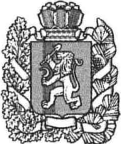 КРАСНОЯРСКИЙ КРАЙ---------------------------------------------------------------------------------------------------Контрольно-счетная комиссия муниципального образования Богучанский район----------------------------------------------------------------------------------------------------Октябрьская ул., д.72, с. Богучаны Красноярского края, 663430Телефон (39162) 28071; ОКОГУ 33100; ОГРН 1072420000025; ИНН / КПП 2407062950 / 240701001«___» ________________ 20__ г.  						№ _________________    Должность руководителя объекта экспертно-аналитического мероприятия (муниципального органа, организации, учреждения) ИНИЦИАЛЫ И ФАМИЛИЯ Запрос о предоставлении информацииУважаемый (ая) имя отчество!В соответствии с планом работы Контрольно-счетной комиссии на 20____ год (пункт ____) проводится экспертно-аналитическое мероприятие «___________________________________________________________________________»(наименование экспертно-аналитического мероприятия)В соответствии со статьей 13 Федерального закона от 07.02.2011 № 6-ФЗ «Об общих принципах организации и деятельности контрольно-счетных органов субъектов Российской Федерации и муниципальных образований» и статьей 15 положения о Контрольно-счетной комиссии муниципального образования Богучанский район прошу в течение ____ рабочих дней представить следующие документы (материалы, данные или информацию): 1. _______________________________________________________________ (указываются наименования конкретных документов или формулируются вопросы, по которым необходимо представить соответствующую информацию). ПредседательКонтрольно-счетной комиссии                ________________               _________________                                                  (личная подпись)                        (инициалы и фамилия) ИсполнительОбразец оформления программыПриложение 2 к пункту 4.5 Стандарта     УТВЕРЖДАЮ Председатель Контрольно-счетной комиссии____________ инициалы и фамилия «___» ____________ 20__ г. ПРОГРАММАпроведения экспертно-аналитического мероприятия«________________________________________________________________».(наименование мероприятия в соответствии с планом работы Контрольно-счетной комиссии)1. Основание проведения мероприятия: _____________________________________ 2. Предмет и перечень объектов мероприятия: ________________________________ 3. Цели и вопросы мероприятия: __________________________________________________________________ _______________________________________________________________ _______________________________________________________________ 4. Критерии оценки эффективности (в аудите эффективности): __________________________________________________________________ 5. Сроки начала и окончания проведения мероприятия с ___________ по ______________. 6. Состав ответственных исполнителей: Руководитель мероприятия: _____________________________________________________ Исполнители мероприятия: _____________________________________________________ _____________________________________________________________________________ Образец оформления единой программы  Приложение 3 к пункту 4.6 Стандарта   УТВЕРЖДАЮ Председатель Контрольно-счетной комиссии ____________ инициалы и фамилия «___» ____________ 20__ г. ЕДИНАЯ ПРОГРАММАпроведения экспертно-аналитического мероприятия«___________________________________________________________________________»(наименование мероприятия в соответствии с планом работы Контрольно-счетной комиссии)1. Основание проведения мероприятия:___________________________________________ 2. Предмет и перечень объектов мероприятия: _____________________________________ 3. Цели и вопросы мероприятия: ______________________________________________________________________________________________________________________________ 4. Критерии оценки эффективности (в аудите эффективности): _______________________5. Сроки начала и окончания проведения мероприятия с_______ по _________. 6. Вопросы мероприятия и состав ответственных исполнителей мероприятия:7. Исследуемый период:________________________ 8. Сроки предоставления руководителем рабочей группы справок (в случае выхода на объект) и заключений руководителю мероприятия, которому поручено подготовка сводного заключения ________________Руководитель мероприятия 				____________ инициалы и фамилия  «___» _____________ 20__ года Образец оформления планаПриложение 4 к пункту 4.8 Стандарта УТВЕРЖДЕН Председателем Контрольно-счетной комиссии____________ инициалы и фамилия «___» ____________ 20__ г. П Л А Нпроведения экспертно-аналитического мероприятия«___________________________________________________________________________»(наименование мероприятия в соответствии с планом работы Контрольно-счетной комиссии)Руководитель мероприятия               ________________                             ________________                                                                          (личная подпись)                                   (инициалы и фамилия) С рабочим планом ознакомлены: Члены рабочей группы        _________________                                  ________________                                                                    (личная подпись)                                              (инициалы и фамилия)                                                      _________________                              ________________                                                                   (личная подпись)                                            (инициалы и фамилия)         Образец оформления единого планаПриложение 5 к пункту 4.8 Стандарта УТВЕРЖДЕН Председателем Контрольно-счетной комиссии____________ инициалы и фамилия «___» ____________ 20__ г. Е Д И НЫЙ   П Л А Нпроведения экспертно-аналитического мероприятия«___________________________________________________________________________»(наименование мероприятия в соответствии с планом работы Контрольно-счетной комиссии)Руководитель рабочей группы        ________________                             _________________                                                                              (личная подпись)                                        (инициалы и фамилия)         Члены рабочей группы        _________________                                  ________________                                                                    (личная подпись)                                              (инициалы и фамилия)                                                      _________________                              ________________                                                                   (личная подпись)                                            (инициалы и фамилия)         Образец оформления уведомления о проведении мероприятия Приложение 6 к пункту 4.9 Стандарта КРАСНОЯРСКИЙ КРАЙ----------------------------------------------------------------------------------------------------Контрольно-счетная комиссия муниципального образования Богучанский район----------------------------------------------------------------------------------------------------Октябрьская ул., д.72, с. Богучаны Красноярского края, 663430Телефон (39162) 28071; ОКОГУ 33100; ОГРН 1072420000025; ИНН / КПП 2407062950 / 240701001«___» ________________ 20__ г.    						 № _________________    Должность руководителя объекта экспертно-аналитического мероприятия ИНИЦИАЛЫ И ФАМИЛИЯ Уважаемый (ая) имя отчество!Контрольно-счетная комиссия уведомляет Вас, что в соответствии с пунктом _____ плана работы Контрольно-счетной комиссии на 20___ год в ________________________________________________________________ (наименование объекта мероприятия)должностные лица Контрольно-счетной комиссии ______________________________________________________________________________________________________________ (должности, инициалы и фамилии должностных лиц Контрольно-счетной комиссии)будут проводить экспертно-аналитическое мероприятие __________________________________________________________________________________________________________(наименование мероприятия)Срок проведения экспертно-аналитического мероприятия – с «___» ________ по «___» _______ 20__ года. Вам необходимо обеспечить условия для работы должностных лиц Контрольно-счетной комиссии и подготовить необходимые документы и материалы по прилагаемым формам и перечню вопросов. Приложение: 1. Программа проведения экспертно-аналитического мероприятия (копия или выписка) на ___ л. в 1 экз. 2. Перечень документов и вопросов на ____ л. в 1 экз. (при необходимости). 3. Формы на ___ л. в 1 экз. (при необходимости). Председатель                        ______________                           _______________                                             (личная подпись)                                       (инициалы и фамилия)Образец оформления заключения  Приложение 7 к пункту 5.4 Стандарта УТВЕРЖДАЮ Председатель Контрольно-счетной комиссии ____________ инициалы и фамилия «___» ____________ 20__ г. ЗАКЛЮЧЕНИЕо результатах экспертно-аналитического мероприятия«________________________________________________________________»(наименование мероприятия в соответствии с планом работы Контрольно-счетной комиссии)Основание для проведения мероприятия: __________________________________________Предмет мероприятия:_________________________________________________________Объект (объекты) мероприятия: _________________________________________________Проверяемый период деятельности:______________________________________________Сроки начала и окончания проведения мероприятия на объектах: _____________________Состав ответственных исполнителей: ____________________________________________Цель мероприятия:_________________________________________________________________________________________________________________________________________Результаты мероприятия:_____________________________________________________________________________Выводы: __________________________________________________________________________________________________________________________________________________________Предложения: __________________________________________________________________________________________________________________________________________________________Приложение: __________________________________________________________________________________              ___________              _____________            (должность)                          (личная подпись)               (инициалы и фамилия)________________              ___________              _____________            (должность)                          (личная подпись)               (инициалы и фамилия)________________              ___________              _____________            (должность)                          (личная подпись)               (инициалы и фамилия)Образец оформления сопроводительного письма на заключение  Приложение 8 к пункту 5.9 Стандарта КРАСНОЯРСКИЙ КРАЙ----------------------------------------------------------------------------------------------------Контрольно-счетная комиссия муниципального образования Богучанский район----------------------------------------------------------------------------------------------------Октябрьская ул., д.72, с. Богучаны Красноярского края, 663430Телефон (39162) 28071; ОКОГУ 33100; ОГРН 1072420000025; ИНН / КПП 2407062950 / 240701001 «___» ________________ 20__ г.  					    № _________________                ИНИЦИАЛЫ И ФАМИЛИЯ Уважаемый (ая) имя отчество!В соответствии со статьей 12 положения о Контрольно-счетной комиссии направляем заключение о результатах экспертно-аналитического мероприятия «___________________________________________________________________________», (наименование мероприятия в соответствии с планом работы Контрольно-счетной комиссии)проведенного в соответствии с планом работы Контрольно-счетной комиссии на 20___ год. Приложение: заключение о результатах экспертно-аналитического мероприятия на __ л. в 1 экз. ПредседательКонтрольно-счетной комиссии            __________                     _____________                                                           (личная подпись)                 (инициалы и фамилия)ИсполнительОбразец оформления информационного письмаПриложение 9 к пункту 5.10 Стандарта КРАСНОЯРСКИЙ КРАЙ----------------------------------------------------------------------------------------------------Контрольно-счетная комиссия муниципального образования Богучанский район----------------------------------------------------------------------------------------------------Октябрьская ул., д.72, с. Богучаны Красноярского края, 663430Телефон (39162) 28071; ОКОГУ 33100; ОГРН 1072420000025; ИНН / КПП 2407062950 / 240701001 «___» _____________ 20__ г.   							№ ____Руководителю объекта экспертно-аналитического мероприятияИНИЦИАЛЫ И ФАМИЛИЯ Уважаемый (ая) имя отчество! В соответствии с планом работы Контрольно-счетной комиссии на 20____ год (пункт ____) проведено экспертно-аналитическое мероприятие ____________________________________________________________________________________________________(наименование мероприятия в соответствии с планом работы Контрольно-счетной комиссии)В ходе экспертно-аналитического мероприятия установлено следующее: __________________________________________________________________________________________________________________________________________________________О результатах рассмотрения письма и заключения в течении _____ дней со дня получения указанных документов проинформировать Контрольно-счетную комиссию (при соответствующем решении Председателя Контрольно-счетной комиссии). Приложение: заключение о результатах экспертно-аналитического мероприятия на ___ л. в 1 экз. ПредседательКонтрольно-счетной комиссии          ___________                     _____________ (личная подпись)                         (инициалы и фамилия)ИсполнительОбщие положения………………………………………………………………….2Общая характеристика экспертно-аналитического мероприятия…………….2Организация экспертно-аналитического мероприятия…………………………3Подготовка к проведению экспертно-аналитического мероприятия…………4Проведение экспертно-аналитического мероприятия и оформление его результатов…………………………………………………………………………6Приложение 1. Образец оформления запроса о предоставлении информации…….9Приложение 2. Образец оформления программы проведения экспертно-аналитического мероприятия…………………………………………………………….10Приложение 3. Образец оформления единой программы проведения экспертно-аналитического мероприятия…………………………………………………………….11Приложение 4. Образец оформления плана проведения экспертно-аналитического мероприятия………………………………………………………………………………..12Приложение 5. Образец оформления единого плана проведения экспертно-аналитического мероприятия…………………………………………………………….13Приложение 6. Образец оформления уведомления о проведении экспертно-аналитического мероприятия…………………………………………………………….14Приложение 7. Образец оформления заключения о результатах экспертно-аналитического мероприятия……………………………………………………………..16Приложение 8. Образец оформления сопроводительного письма к заключению о результатах экспертно-аналитического мероприятия…………………………………..17Приложение 9. Образец оформления информационного письма…………………….18ЦелиВопросы мероприятия по целямОбъекты мероприятияСроки проведения мероприятияРуководители, ответственные за проведение мероприятия по вопросам, входящим в их компетенциюОтветственные исполнители3.1.1.2.Объекты мероприятия (из программы)Вопросы мероприятия (из программы)Содержание работы (перечень аналитических процедур)ИсполнителиСрокиСрокиОбъекты мероприятия (из программы)Вопросы мероприятия (из программы)Содержание работы (перечень аналитических процедур)Исполнителиначала работыокончания работы1.а)б)Объекты мероприятия (из программы)Вопросы мероприятия (из программы)Содержание работы (перечень аналитических процедур)ИсполнителиСрокиСрокиОбъекты мероприятия (из программы)Вопросы мероприятия (из программы)Содержание работы (перечень аналитических процедур)Исполнителиначала работыокончания работы1а)б)